AccessKB: Linked Open Data for Accessible TravelChaohai Ding, EA Draffan, and Mike WaldWeb and Internet Science Group, School of Electronics and Computer ScienceUniversity of Southampton, Southampton, SO17 1BJ, UK{c.ding,ead,mw}@ecs.soton.ac.ukAbstract. Recent development Information Communication  and digital map service have empowered digital inclusion can  people with disabilitrange of information regarding accessible travel. However, accessibility data collection and management is one of grand challenges in the research  accessible map and travel. Most research projects in this area are still in early stage,  to time-consuming  accessibility dataublic , public places, services and facilities. This paper present approach for accessibility datamanagement and modellingby introducing the AccessKB, a Linked Data-driven knowledge base designed for travelKeywords: Linked Data · open accessibility data · accessible travel ·decision support system.IntroductionAccording to the Family Resources Survey 2018/19 (FRS)1, there were 14.1 mil- lion (21%) of the people reported with a disability in 2018/19, an increase from11.3 million (19%) in 2008/09. obility the most prevalent report,  for 48% of total  disabilities. Independent travelling for people with disabilities  one of top difficulties not large population  mobility impaircaused by the complexity of modern public , inaccessible , facilities and services, and the absen of accessibility information these  or service. Moreover, very time consuming and financial cost for 1 https://www.gov.uk/government/statistics/family-resources-survey- financial-year-201819Jon E. Froehlich et al[3] concluded five grand challenges in the area of accessible map includ data collection, data management, modelling, accessible maps and user foci.  plications such as wheelmap.org  to improve data quantityoften failed to providequality data [2]. Therefore, as a linked open data knowledge base for accessible travel, AccessKB to manage accessibility model accessibility needs to the research of accessible map travelling decision support foRelated WorksAs discussed above, accessible travel listed as one of top difficulties people with mobility disabilities. There  research projects working on these fundamental challenges. ASK-IT project [1] one of early projects that combined activity theory with content modelling to improve the travelling experience for people with mobility disabilities.  were into different groups: lower limb impairment, wheelchair users, upper limb impairment, upper body impairment, physiological impairment, psychological impairment, cognitive impairment, vision impairment, hearing impairment, and communication production/receiving impairment[8]. AEGIS [6] another project  ontology to model and integrate accessible information between users and devices.  different group based on special needs and interaction, namely users with visual, hearing, motion, speech and cognitive impairments, OASIS[7] established an openontology driven architecture to integrate and  accessible services to benefit the quality of life of all aged people. Most importantly, this project proposed a hyper-ontology approach that could match with other from different domains. In summary, one of the challenges exposed by these projects data availability always difficult to find  publicly available, high quality and structured data set contain accessibility data. Additionally,  also faced with the challenge of data reusability and interoperability standard guideline for accessibility data, no metadata to annotate accessibility data,  standard data model to represent the accessibility data. Furthermore, it difficult to link the requirements of disabilities with the facilities by using ontology reasoning and inference. Therefore, Linked Data principles to accessibility provide fundamental improvement in data collection, management and accessibility modelling.MethodologIn order to construct the knowledge base for accessible travel, it is important to understand the accessibility requirements of people with mobility disabilities. The method applied in this research was based on the study conducted by M. Wiethoff et al. [8], which combined the Activity Theory and ICF code. As presented in Table 1, functional difficulties and activity limitations in travelling scenarios can be classified into different functional categories: (1) lower limb limitations, (2) user with upper limb limitations, (3) upper body limitations. Each category contains its own subcategories.Table 1. Classification of mobility difficulties and limitationsRequirements StudyMoreover, in order to model accessibility requirements, there was an online sur- vey conducted to study the user .  mobility online website, social networking, mailing list of interested groups and personal interview. questionnaire used 4-point Likert Scale for candidate answers to the proposed questions (i.e. 4=Strongly Agree, 3=Agree, 2=Disagree, 1=Strongly Disagree). Overview, there were 48 . 23% of the respondents aged 18 to 35 years old and 77% of the respondents  36 to 64 years old. Based on the statistic analysis of the result, the most important accessible facilities in the  lift to all (90.32%), accessible entrance (87.10%), road slope to the place (83.87%), the road surface to the place, accessible car park around the building (83.33%) andaccessible toilet (80.65%). For those questions on accessibility requirements for public, theAs a conclusion, the analysis of this requirement study for accessible travel provided the evidence to  the development of ontologies and reasoning rulesthereby contributing to the development of final knowledge base.Ontologies for Accessible Travelntology is the formal, explicit specification of a shared conceptualization [4]. Applying ontology for accessibility requirement specification process was proposed by Van Heijst[5] and there several project applied similar approaches, such as the framework proposed by AccessOnTo project to integrate the standard checklist into the requirement specification [9], WTO-ICF Ontology and ASK-IT Ontology[8]. However, none of these ontologies fully met the requirements for accessible travel. Therefore, some ontologies were proposed and constructed based on requirement study, namely, mobility  ontology, place accessibility ontology and transport accessibility ontology. , a list of core vocabularies and ontologies were used in accessible travelling domain (presented in Table 2), such as FOAF ontology, Geo Ontology, SKOS Schema, Places Ontology and spatialrelations.Table 2. Ontologies for accessible travel domainCore OntologiesProposed OntologiesMobility Difficulty Ontology (MODO) to be a lightweight ontology to model users’ categorization based on their mobility limitations and difficulties. This ontology applied Negative Property Assertion Pattern (NPAs) to distinguish the categories of mobility limitations. Although, built-in OWL2 negative object property assertions were not reasoning with the SWRL one of proposed solutions was to apply the reasoning rule in the data querying,Light-Walking-Limitation) class  to validate the ontology consistence, which could be represented as following SWRL rules:Place Accessibility Ontology (PACO) was bility There were a list of existing ontologies used to model places, buildings and spatial things, suchas Places ontology, ifcOwl ontology and LinkedGeoData ontology. However, if-cOWL was a formal description of the BIM , which was extremely complex for usage accessible travelling domain. Places ontology was a lightweight ontology to describe geographic places and reused to describe . LinkedGeoData was the Linked Data version of Open Street Map, which used as geographical reference. Place class in PACO ontology was equivalent to schema:Place in Schema vocabulary. And Building class was the subclass of the class geo:SpatialThing. Two other primary classes Facility and Service nted with following syntax:Transport Accessibility Ontology (TACO) bility ontology built on top of GTFS2  vocabularies, which mapped fromGTFS to RDF. Therefore, TACO ontology reused LinkedGTFS ontolog and imported PACO ontology to describe the accessibility  physical places in public transport domain, such as the stations, stops, and2 http://vocab.gtfs.org/terms#Moreover, class like Facility and Service were designed to describe on board accessibility facilities and services such as AccessibleSeat, AccessibleTable and AccessibleToilet and PersonalAssistance. TACO also reused accessibility related vocabularies in LinkedGTFS ontology, WheelchairBoardingStatus class, which represented the different status of wheelchair boarding.Data Publishing and Reasoningprevious section demonstrated the study of the accessibility requirements for people with mobility . The ontologies for accessible travel were also introduced to address urgent need data collection, management, and accessibility modeling in the research area of accessible travel. This section  the  the accessibility data as the AccessKB by applying proposed ontologies. In order to publish the users  as Linked Data, the syntax below example Person 1 with following limitations: no upper limb limitation, no upper body limitation and has light walking limitation.person’s limitations defined in the syntax above a set of inference rules defined  instance into the categor. The following syntax statement the customized OW2L-RL rule set  in the raph, which represented the inference rules for class CategoryNNL.As a result, the  engine embedded in the GraphDB could apply the forwarding chaining strategy to infer the person instance into the class Catego- ryNNL automatically. Figure 1 The triple with object (modo:CategoryNNL) was implicit context inferred by the rule engine reasoner. The explicit context was the asserted statement and the implicit context was the inferred statement. 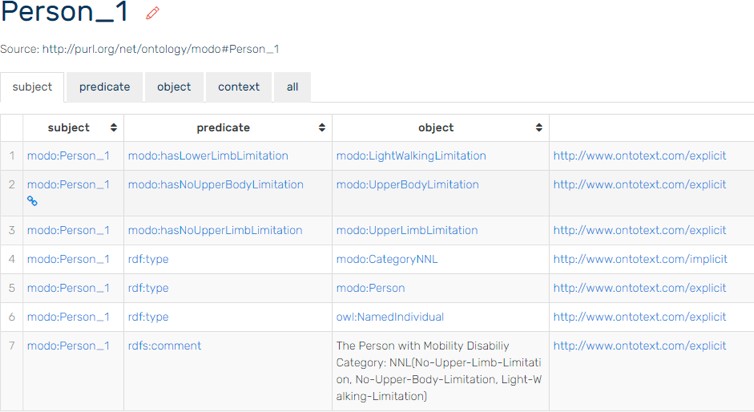 Fig. 1. Person instance inferred by OWL2-RL rule setPlace accessibility ontology provided vocabularies to represent the accessibility facilities and services within the built environment described follow:. In general, there are multiple buildings within one place area and the place instance could include name, geographic information, category and contact etc.Publish the building data including name, geographic information, category,organization and contact etc.Publish the accessible facilities and services connecting all floors, such as the lifts and stairs.Publish rooms, accessible facilities and services on each floor.Publishing accessibility data of the Station class was similar to the steps of publishing the place accessibility of built environment described above. Proposed steps were as follows:Publish the instance of target built environment in the public transport class (i.e. stations, terminals or stops).Publish instances of accessible facilities and services in all floors or platforms,such as lifts and stairs.Publish instances of rooms, accessible facilities and services within each floor or platform.Conclusion paper present research applying semantic web technologies accessibility data management and modelling to construct knowledge base for automatic accessible travel decision supportto address grand challenge in the area of accessible map. Classification of user group based on mobility . Three  ontologies were developed based on the study of user requirements. Data publishing and reasoning methods were  accessibility data and inference rules. AccessKB datase  2,577 railway station instances, 362 tube station instances, 10,629 restaurant instances and 6,586 place instances published and annotated with accessibility information. As a result the research workAccessKB would not only provide knowledge base for the study of accessible travelling decision support, but also contribute to the research of accessibility data management and accessibility modeling for accessible map.ReferencesBekiaris, E., Panou, M., Mousadakou, A.: Elderly and disabled travelers needs in infomobility services. Universal Acess in Human Computer Interaction. Coping with Diversity (2007) pp. 853–860 (2007)Ding, C., Wald, M., Wills, G.: A Survey of Open Accessibility Data. In: Proceedingsof 13th International Web for All Conference - W4A ’14. pp. 73–80. ACM, Seoul, South Korea (2014). https://doi.org/http://dx.doi.org/10.1145/2596695.2596708, http://eprints.soton.ac.uk/364209/Froehlich, J.E., Brock, A.M., Caspi, A., Guerreiro, J.a., Hara, K., Kirkham, R.,Sch¨oning, J., Tannert, B.: Grand challenges in accessible maps. Interactions 26(2), 78–81 (Feb 2019). https://doi.org/10.1145/3301657, https://doi.org/10.1145/3301657Guarino, N., Oberle, D., Staab, S., Studer, R.: Handbook on Ontologies pp. 1–17. https://doi.org/10.1007/978-3-540-92673-3Guriano, N.: Understanding, Building, and Using Ontologies/A Commentary to“Using Explicit Ontologies in KBS Development”. International Journal of Human and Computer Studies (1997)Korn, P., Bekiaris, E., Gemou, M.: Towards Open Access Accessibility Everywhere :The ÆGIS Concept. Universal Access in Human-Computer Interaction. Addressing Diversity pp. 535–543 (2009)Vanderheiden, G., Treviranus, J.: Creating a global public inclusive infrastruc-ture. Universal Access in Human-Computer Interaction. Design for All  and  eIn- clusion pp. 517–526 (2011), http://link.springer.com/chapter/10.1007/978-3- 642-21672-5{_}57Wiethoff, M., Sommer, S.: Specification of information needs for the development ofa mobile communication platform to support mobility of people with functional lim- itations. Proceedings of Universal Access in HumanComputer Interaction Ambient Interaction pp. 595–604 (2007)Wooldridge, M., Jennings, N., Kinny, D.: The Gaia methodology for agent-orientedanalysis and design. Autonomous Agents and multi-agent systems 3(3), 285–312 (2000), http://link.springer.com/article/10.1023/A:1010071910869CategorySub-CategoryLimitation DescriptionLower	LimbLimitationsLight Walking LimitationsCan walk 1/4 mile but not more distanceand can climb 10 steps without restLower	LimbLimitationsSevere Walking LimitationsVery difficult or cannot walk 1/4 mile orvery difficult or cannot climb 10 stepsLower	LimbLimitationsWheelchair (Manual)Use manual wheelchairLower	LimbLimitationsWheelchair (Power)Use the powered wheelchairUpper	LimbLimitationsUpper Limb LimitationsOnly one upper limb functionalities orboth weak upper limbs functionalities, or no upper limb functionalitiesUpper	BodyLimitationsLight Upper Body LimitationsWeak upper body functionalitiesUpper	BodyLimitationsSevere Upper Body LimitationsVery week or no upper body functionalitiesOntologyNamespaceFOAFhttp://xmlns.com/foaf/0.1/\cdotgeohttp://www.w3.org/2003/01/geo/wgs84_pos#SKOShttp://www.w3.org/2004/02/skos/core#Schemahttp://schema.org/Places Ontologyhttp://purl.org/ontology/places#Spatialrelationshttps://www.ordnancesurvey.co.uk/docs/ontologies/spatialrelations.owlOntologyNamespaceMobility Difficulty OntologyPlace Accessibility Ontology Transport Accessibility Ontologyhttp://purl.org/net/ontology/modo# http://purl.org/net/ontology/paco#http://purl.org/net/ontology/taco#